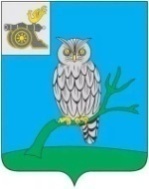 АДМИНИСТРАЦИЯ МУНИЦИПАЛЬНОГО ОБРАЗОВАНИЯ«СЫЧЕВСКИЙ РАЙОН»  СМОЛЕНСКОЙ ОБЛАСТИ П О С Т А Н О В Л Е Н И Еот  27 июля 2022 года  № 424О внесении изменений в постановление Администрации муниципального образования «Сычевский район» Смоленской области от 19.02.2016 года №81В соответствии с Постановлением Правительства Российской Федерации       от 30.12.2003 года № 794 «О единой государственной системе предупреждения и ликвидации чрезвычайных ситуаций», статьей 6 областного закона «О защите населения и территорий Смоленской области от чрезвычайных ситуаций природного и техногенного характера», Администрация муниципального образования «Сычевский район» Смоленской области п о с т а н о в л я е т:1. Внести в постановление Администрации муниципального образования «Сычевский район» Смоленской области от 19.02.2016 года №81                            "Об организации подготовки и о поддержании в готовности органов управления, сил гражданской обороны и Сычевского районного звена Смоленской областной подсистемы единой государственной системы предупреждения и ликвидации чрезвычайных ситуаций к действиям                                 по предназначению" следующие изменения:- Положение об организации подготовки и о поддержании в готовности органов управления, сил гражданской обороны Сычевского района и Сычевского районного звена Смоленской областной подсистемы единой государственной системы предупреждения и ликвидации чрезвычайных ситуаций к действиям по предназначению, утвержденное постановлением Администрации муниципального образования «Сычевский район» Смоленской области от 19.02.2016 года №81, изложить в новой редакции согласно приложению.2. Разместить настоящее постановление на официальном сайте Администрации муниципального образования «Сычевский район» Смоленской области.3. Контроль за исполнением настоящего постановления возложить                             на заместителя Главы муниципального образования «Сычевский район» Смоленской области К.Г. Данилевича.Глава муниципального образования«Сычевский район» Смоленской области                                    Т.В. НиконороваУТВЕРЖДЕНОпостановлением Администрациимуниципального образования «Сычевский район» Смоленской  области от 19.02.2016 года №81(в редакции постановления Администрации муниципального образования «Сычевский район» Смоленской областиот 27.07.2022 года № 424)ПОЛОЖЕНИЕоб организации подготовки и о поддержании в готовности органовуправления, сил гражданской обороны Сычевского района иСычевского районного звена Смоленской областной подсистемыединой государственной системы предупреждения и ликвидациичрезвычайных ситуаций к действиям по предназначению1. Общие положения1.1. Настоящее Положение определяет порядок подготовки и поддержания в готовности органов управления, сил гражданской обороны Сычевского района (далее – ГО района) и Сычевского районного звена Смоленской областной подсистемы единой государственной системы предупреждения и ликвидации чрезвычайных ситуаций (далее – районного звена ТП РСЧС) к действиям по предназначению, их финансового и материально-технического обеспечения.1.2. Состав сил и средств местного и объектового уровней, порядок их приведения в готовность и применения определяются исходя из обстановки, складывающейся при угрозе и возникновении чрезвычайной ситуации                    (далее также - ЧС), по принципу вхождения сил и средств объектов                       (при необходимости и частных лиц) в состав сил и средств территорий, где они расположены.1.3. Создаваемые силы и средства для защиты от ЧС всех уровней и порядок их привлечения должны обеспечивать эффективное осуществление мер по предупреждению, локализации и ликвидации возможных чрезвычайных ситуаций своими силами.1.4. Руководители объектов обеспечивают подготовку и поддержание                  в готовности к применению сил и средств по предупреждению и ликвидации чрезвычайных ситуаций, обучение работников организаций способам защиты и действиям в чрезвычайных ситуациях в составе невоенизированных формирований.2. Организация подготовки органов управления,сил ГО района и районного звена ТП РСЧС 2.1. Организация подготовки органов управления, сил ГО района и районного звена ТП РСЧС осуществляется в целях обеспечения их постоянной готовности к выполнению задач по защите населения и территорий при военных конфликтах или вследствие этих конфликтов, а также при чрезвычайных ситуациях природного и техногенного характера.2.2. Главной задачей подготовки органов управления, сил ГО района и районного звена ТП РСЧС является совершенствование знаний, навыков                    и умений, направленных на реализацию единой государственной политики                 в области ГО, снижение рисков и смягчение последствий ЧС природного и техногенного характера, в целях обеспечения безопасности населения, стабильности социально-экономического развития, а также совершенствования системы защиты населения муниципального образования «Сычевский район» Смоленской области в мирное и военное время.2.3. Основными задачами  ГО района являются:- совершенствование нормативной правовой базы муниципального образования «Сычевский район» Смоленской области с учетом современных требований федерального законодательства;- развитие высокоэффективной системы управления ГО района, повышение готовности органов управления ГО;- совершенствование сил ГО района, повышение их готовности, мобильности и оснащенности современными техническими средствами и технологиями ведения аварийно-спасательных и других неотложных работ;- совершенствование организации учета, содержания и использования средств защиты населения и объектов ГО района, а также подготовки эвакуационных мероприятий, использование новых современных технических средств и технологий при выполнении мероприятий ГО и защите населения муниципального образования «Сычевский район» Смоленской области;- совершенствование работы по созданию в целях ГО запасов (резервов) материально-технических и иных средств на территории муниципального образования «Сычевский район»  Смоленской области;- реализация мероприятий по повышению готовности систем централизованного оповещения населения.2.4. Основными задачами в области защиты населения и территории муниципального образования «Сычевский район» Смоленской области от ЧС природного и техногенного характера являются:- повышение эффективности деятельности координационных органов районного звена ТП РСЧС;- обеспечение готовности органов управления, сил и средств районного звена ТП РСЧС к реагированию на ЧС, совершенствование системы мониторинга и прогнозирования ЧС, развитие систем информационного обеспечения;- создание, содержание в соответствии с установленными требованиями, эффективное использование и восполнение резервов (запасов) финансовых, материальных ресурсов, достаточных для ликвидации ЧС на территории муниципального образования «Сычевский район» Смоленской области;- создание и поддержание условий, необходимых для обеспечения жизнедеятельности пострадавшего населения на территории муниципального образования «Сычевский район» и  Смоленской области.2.5. Организация подготовки органов управления, сил ГО района и районного звена ТП РСЧС включает в себя:- разработку планирующих документов по вопросам приведения                        в готовность органов управления, сил ГО района и районного звена ТП РСЧС                      к действиям по предназначению и выполнения ими мероприятий ГО, предупреждения и ликвидации ЧС;- подготовка руководящего состава, органов управления, сил ГО района и районного звена ТП РСЧС, личного состава аварийно-спасательных, спасательных служб и формирований ГО и защиты от ЧС к действиям                       по предназначению;- создание запасов материально-технических средств, имущества ГО                   для обеспечения органов управления, сил ГО района и районного звена ТП РСЧС;- создание, оснащение, поддержание в готовности к использованию по предназначению пунктов управления ГО и районного звена ТП РСЧС.2.6. Разработка организационных и планирующих документов по вопросам ГО, защиты населения и территорий от ЧС природного и техногенного характера, обеспечения пожарной безопасности и безопасности людей на водных объектах на территории муниципального образования «Сычевский район»  Смоленской области осуществляется Администрацией муниципального образования «Сычевский район» Смоленской области.2.7. Подготовка в области гражданской обороны и в области защиты                  от чрезвычайных ситуаций природного и техногенного характера должностных лиц органов управления, сил ГО района и районного звена ТП РСЧС организуются в порядке, установленном федеральным законодательством.Совершенствование знаний, умений, навыков должностных лиц органов управления, сил ГО района и районного звена ТП РСЧС осуществляется в ходе проведения командно-штабных, тактико-специальных и комплексных учений и тренировок.2.8. Для обеспечения готовности органов управления, сил ГО района и районного звена ТП РСЧС к выполнению мероприятий ГО, действиям                       по предупреждению и ликвидации ЧС мирного и военного времени, организации жизнеобеспечения пострадавшего населения создаются резервы материально-технических средств.3. Проверка готовности органов управления,сил ГО района и районного звена ТП РСЧС 3.1. Проверки готовности органов управления, сил ГО района и районного звена ТП РСЧС осуществляются в соответствии с федеральным и областным законодательством и нормативными правовыми актами Министерства Российской Федерации по делам гражданской обороны, чрезвычайным ситуациям и ликвидации последствий стихийных бедствий.3.2. Проверка готовности органов управления, сил ГО района и районного звена ТП РСЧС к действиям по предназначению осуществляется в соответствии с планом основных мероприятий районного звена ТП РСЧС в ходе проверок, учений и тренировок.3.3. Проверка готовности к действиям по предназначению аварийно-спасательных служб и формирований ГО и защиты от ЧС осуществляется в ходе аттестации, проводимой в установленном порядке, а также во время проверок, проводимых уполномоченными органами в пределах своей компетенции.4. Финансовое, материально-техническоеобеспечение и содержание органов управления,сил ГО района и районного  звена ТП РСЧС4.1. Финансовое, материально-техническое обеспечение и содержание органов управления и сил ГО района и районного звена ТП РСЧС осуществляются в соответствии с федеральным и областным законодательством.4.2. В целях снижения рисков и смягчения последствий ЧС, обеспечения готовности органов управления, сил и средств ГО района и районного звена ТП РСЧС, а также эффективного использования финансовых средств исполнительные органы местного самоуправления муниципального образования «Сычевский район» Смоленской области  в установленном порядке готовят предложения по разработке областных муниципальных программ по указанным вопросам.